Samorodov Denys NikolaevihExperience:Documents and further information:Travel Pass EX328319   03.08.2013 Odessa 03.08.2023                                                    Semans Book AB408852   16.02.2009 Iliyichevsk 10.10.2018                                                 Qualified seaman certificate 01616 2006 03   15.12.2006  Iliyichevsk                                Endorsement   01616 2006 03   01.10.2013   Iliyichevsk                                                   Basic Safety Training and instruction 2430   08.08.2013  Iliyichevsk  08.08.2018         Proficiency in survival craft 2139   08.08.2013   Iliyichevsk  08.08.2018                   Hazardous Cargoes 1897   08.08.2013   Iliyichevsk  08.08.2018                          Designated security duties of shipbort personnel   06.11.2013  Iliyichevsk  06.11.2018      Yellow Fever Vaccination   01.05.2005 Sevastopol  01.05.2015Position applied for: Able SeamanDate of birth: 11.01.1975 (age: 42)Citizenship: UkraineResidence permit in Ukraine: NoCountry of residence: UkraineCity of residence: OdessaPermanent address: Nikolaevskay way 303/711Contact Tel. No: +38 (048) 711-22-63 / +38 (096) 864-48-40E-Mail: samorodov_75@mail.ruU.S. visa: NoE.U. visa: NoUkrainian biometric international passport: Not specifiedDate available from: 10.01.2013English knowledge: ModerateMinimum salary: 1500 $ per month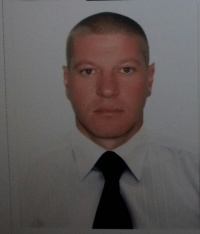 PositionFrom / ToVessel nameVessel typeDWTMEBHPFlagShipownerCrewingAble Seaman07.07.2007-12.12.2007Lidiy 1Dry Cargo17000NoNoPanamaKaria schipingAcvariusAble Seaman10.12.2006-05.09.2007HersonesRefrigerator10000NoNoUkraineAcvamarinAtlanticaAble Seaman02.03.2003-07.04.2003KodymaRefrigerator5000NoNoUkraineSSVLinartAble Seaman00.00.0000-00.00.0000Cool ExpressRefrigerator5000NoNoVanuatuNarima OverseasAnninet-v